8. razred – TEHNIKA IN TEHNOLOGIJAV času, ko bo pouk potekal na daljavo, bomo pri Tehniki obravnavali teoretične vsebine, ki so določene z učnim načrtom. Ko se vrnemo v šolo, bomo nadaljevali z lepšim delom - izdelavo izdelkov.Še vedno smo pri motorjih z notranjim zgorevanjem. Opazil sem, da zadnjič sploh nisem pripel delovnega lista o dvotaktnih in štiritaktnih motorjih. Upam, da ste si snov v učbeniku vseeno prebrali in pogledali animacije o delovanju motorjev. Tudi tokrat si pomagajte z učbenikom in animacijami.Naloge:Natisni si delovni list in ga reši s pomočjo e-učbenika in animacij. List pospravi. Ko pridemo nazaj v šolo ga bomo pregledali in zalepili v zvezek za Tehniko.Ker izgleda, da bo poučevanje na daljavo trajalo še nekaj časa, moramo nekako vzpostaviti stik. Tokrat s kvizom na povezavi: https://docs.google.com/forms/d/14-GJJ0xU2HeA9jyvMvJdZRDXRhUMl_RWsVJu2iYtCpA/editDelovni list – motorji z notranjim zgorevanjemNa sliki je _________________________________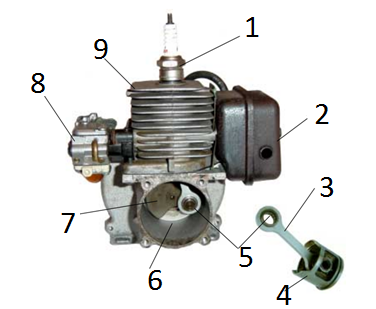 1 ________________________________________2 ________________________________________3 ________________________________________4 ________________________________________5 ________________________________________6 ________________________________________7_______________________________________  8 ________________________________________9 _______________________________________ 10_______________________________________11 ______________________________________ 12_______________________________________13______________________________________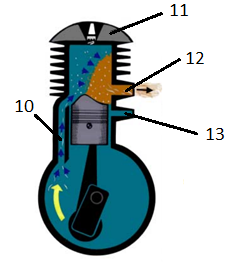 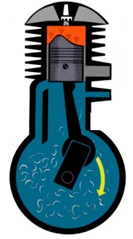 Prvi takt						    Drugi takt_____________________________________________________________________________________________________________________________________________________________________________________________________________________________________________________________________________________________________________________________________Na sliki je _________________________________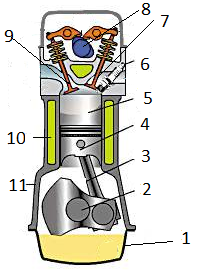 1 ________________________________________2 ________________________________________3 ________________________________________4 ________________________________________5 ________________________________________6 ________________________________________7 ________________________________________8 ________________________________________9 ________________________________________10 _______________________________________11 _______________________________________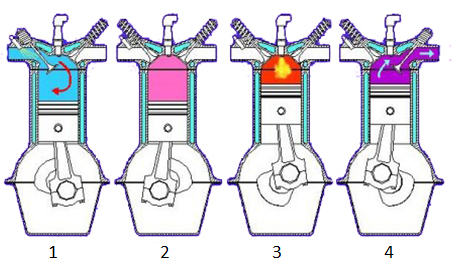 1. ______________________________________________________2. ______________________________________________________3. ______________________________________________________4. ______________________________________________________